ANEXO IAUTODECLARAÇÃO DE ALFABETIZADO NA LÍNGUA MATERNA(Pode ser de próprio punho ou digitado)Eu,		, inscrito(a) no CPF/ Passaporte ou RNE (Registro Nacional de Estrangeiro), nº            , natural de 	           , declaro que sou alfabetizado na minha língua materna.	  (Cidade),        /    /2023               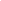 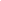 Assinatura do(a) candidato(a)